A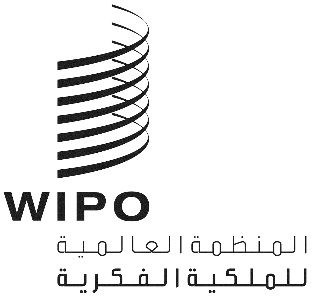 CDIP/23/1الأصل: بالإنكليزيةالتاريخ: 21 مايو 2019اللجنة المعنية بالتنمية والملكية الفكريةالدورة الثالثة والعشرونجنيف، من 20 إلى 24 مايو 2019جدول الأعمالاعتمدته اللجنةافتتاح الدورةانتخاب أعضاء المكتباعتماد جدول الأعمالانظر هذه الوثيقة.اعتماد المراقبينانظر الوثيقة CDIP/23/14.اعتماد مشروع تقرير الدورة الثانية والعشرين للجنةانظر الوثيقة CDIP/22/18 Prov..بيانات عامةرصد تنفيذ جميع توصيات أجندة التنمية وتقييمه ومناقشته وإعداد تقارير عنه والنظر في تقرير المدير العام عن تنفيذ أجندة التنمية-	تقرير المدير العام عن تنفيذ أجندة التنميةانظر الوثيقة CDIP/23/2.-	تقرير إنجاز مشروع التعاون على التنمية والتعليم والتدريب المهني في مجال حقوق الملكية الفكرية مع مؤسسات التدريب القضائي في البلدان النامية والبلدان الأقل نمواًانظر الوثيقة CDIP/23/4.-	تقرير إنجاز المشروع الخاص بتعزيز القطاع السمعي البصري وتطويره في بوركينا فاسو وبعض البلدان الأفريقية – المرحلة الثانيةانظر الوثيقة CDIP/23/5.-	تقرير تقييمي لمشروع تعزيز القطاع السمعي والبصري وتطويره في بوركينا فاسو وبعض البلدان الأفريقية – المرحلة الثانيةانظر الوثيقة CDIP/23/6.-	تقرير تقييم لمشروع التعاون على التنمية والتعليم والتدريب المهني في مجال حقوق الملكية الفكرية مع مؤسسات التدريب القضائي في البلدان النامية والبلدان الأقل نمواًانظر الوثيقة CDIP/23/7.-	تقرير بشأن مساهمة الويبو في تنفيذ أهداف التنمية المستدامة والغايات المرتبطة بهاانظر الوثيقة CDIP/23/10.7."1"	المساعدة التقنية التي تقدمها الويبو في مجال التعاون لأغراض التنمية-	نموذج منتدى إلكتروني بشأن المساعدة التقنيةانظر الوثيقة CDIP/23/9.-	عرض من الأمانة بشأن قائمة الخبراء الاستشاريين بعد دمجها في نظام التخطيط للموارد المؤسسيةالنظر في برنامج عمل لتنفيذ التوصيات المعتمدة-	المساهمات الإضافية للدول الأعضاء حول الخطوات المستقبلية بشأن الإجراءات واستراتيجيات التنفيذ لأغراض التوصيات المعتمدة المنبثقة عن الاستعراض المستقلانظر الوثيقة CDIP/23/3.-	اقتراح الأمانة بشأن الإجراءات واستراتيجيات التنفيذ الخاصة بالتوصيات المعتمدة المنبثقة عن توصيات الاستعراض المستقل والخيارات بشأن الإبلاغ والاستعراضانظر الوثيقة CDIP/23/8.-	تحديث لتكلفة خارطة الطريق بشأن الترويج لاستخدام المنتدى الإلكتروني المقام بموجب "مشروع الملكية الفكرية ونقل التكنولوجيا: التحديات المشتركة وبناء الحلول" ودمجه في منصة الويبو الجديدة INSPIREانظر الوثيقة CDIP/23/11.-	اقتراح لمتابعة دراسة الجدوى بشأن تعزيز تجميع بيانات اقتصادية عن القطاع السمعي البصري في عدد من البلدان الأفريقيةانظر الوثيقة CDIP/23/12.-	اقتراح معدَّل لمشروع بشأن تطوير قطاع الموسيقى والنماذج التجارية الجديدة للموسيقى في بوركينا فاسو وبعض بلدان الاتحاد الاقتصادي والنقدي لغرب أفريقياانظر الوثيقة CDIP/23/13.-	مقترح مشروع مقدم من دولة بوليفيا المتعددة القوميات بشأن تسجيل العلامات الجماعية للشركات المحلية بصفته قضية محورية في التنمية الاقتصاديةانظر الوثيقة CDIP/23/15.-	ملخص دراسة عن الملكية الفكرية والسياحة والثقافة: دعم الأهداف الإنمائية والنهوض بالتراث الثقافي في مصرانظر الوثيقة CDIP/22/INF/4.-	ملخص دراسة عن استخدام نظام الملكية الفكرية في قطاع التعدين في البرازيل وشيليانظر الوثيقة CDIP/23/INF/2.الملكية الفكرية والتنمية-	الملكية الفكرية والتنمية في البيئة الرقمية-	اقتراح مقدم من الاتحاد الروسي بشأن "الملكية الفكرية والتنمية في البيئة الرقمية"انظر الوثيقة CDIP/23/16.العمل المقبلملخص الرئيساختتام الدورة[نهاية الوثيقة]